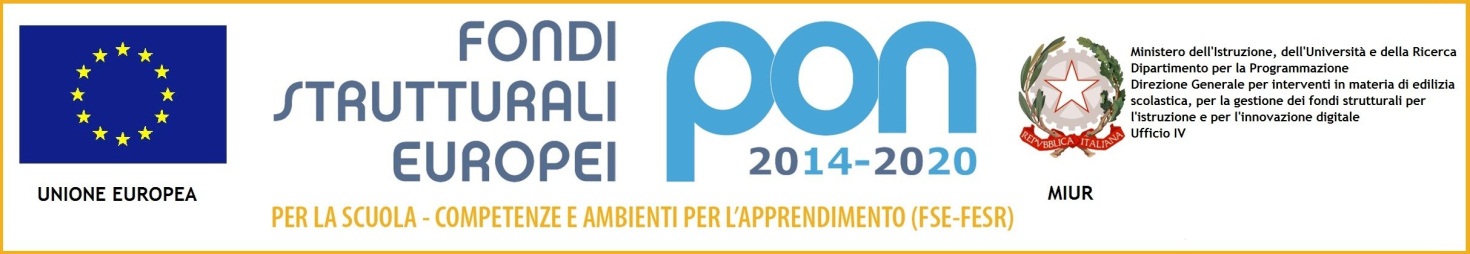 Allegato A1 – Domanda per Esperti Interni              Al Dirigente Scolastico 							           Istituto Comprensivo “Vittorio Alfieri”CROTONEDomanda di partecipazione alla selezione degli Esperti interni per il Piano Integrato/FSE 10.2.1A-FSEPON-CL-2019-42 “INFANZIA” - 10.2.2A-FSEPON-CL-2019-92 “PRIMARIA/SEC. I grado”Il/la  sottoscritto/a ……………………………………………………………………… codice fiscale…………………………………………nato a …………………………………………………….Prov. (………)    il ………………..…………………telefono……..………………….. cell .……………………………………………….………………. e-mail…………..………………………………………….…………………….CHIEDEdi partecipare alla selezione per titoli per l’attribuzione dell’incarico di Esperto relativamente al modulo formativo:A tal fine, DICHIARAdi essere cittadino …………………………………………..di essere in godimento dei diritti politicidi essere dipendente dell’I. C. “Vittorio Alfieri” KR di essere in possesso del   seguente titolo di studio ………………………………di non aver subito condanne penali ovvero di avere i seguenti provvedimenti penali pendenti di non aver procedimenti penali pendenti di saper utilizzare le tecnologie informatiche richieste dal Piano Integrato e necessarie allo svolgimento dei compiti previsti dall’incarico;di accettare il calendario delle attività così come sarà redatto dal Dirigente Scolastico;di possedere le competenze informatiche necessarie per l’inserimento dei dati sulla piattaforma on-line ministeriale per la gestione ed il monitoraggio del Piano. Il sottoscritto evidenzia che le dichiarazioni contenute nella presente domanda hanno valore di autocertificazione, ai sensi  del D.P.R. 28 dicembre 2000 n° 445. Il sottoscritto dichiara di aver preso visione del bando e di accettarne il contenuto.Il dichiarante si impegna a presentare, se richiesta, la documentazione attestante il possesso dei requisiti e dei titoli autocertificati e autorizza il trattamento dei dati personali, secondo quanto disposto dal D. Lgs 196/2003 e successive integrazioni per le esigenze e le finalità dell’incarico di cui alla presente domanda.Il sottoscritto compila la seguente scheda di autovalutazione:Allega:curriculum vitae in  formato  europeo.Data _____________________			Firma __________________________   XMODULOOREINFANZIA - Muoversi in armonia 30INFANZIA - Alla scoperta dell’universo30INFANZIA - Con il corpo e con la mente30INFANZIA - Ma che musica bambini…!30PRIMARIA – Matematica … far di conto30PRIMARIA – I speak English30PRIMARIA – Leggo, scrivo, imparo30SECONDARIA I Grado – Più gioia … meno noia30SECONDARIA I Grado – A spasso con la matematica30PRIMARIA E SECONDARIA I Grado – Io parlo, tu parli, noi parliamo … italiano30SECONDARIA I Grado – Le magie della riserva marina30SECONDARIA I Grado – Amare il mare 30SECONDARIA I Grado – Anch’io parlo … inglese, francese, tedesco, spagnolo30VALUTAZIONE TITOLI PER IL CONFERIMENTO DI INCARICHI DA:  ESPERTOVALUTAZIONE TITOLI PER IL CONFERIMENTO DI INCARICHI DA:  ESPERTOVALUTAZIONE TITOLI PER IL CONFERIMENTO DI INCARICHI DA:  ESPERTOVALUTAZIONE TITOLI PER IL CONFERIMENTO DI INCARICHI DA:  ESPERTOPUNTEGGIO PER OGNI TITOLOPUNTEGGIO MAXTOTALEVERIFICA PUNTEGGIO SCUOLATITOLI CULTURALITITOLI CULTURALITITOLI CULTURALITITOLI CULTURALITITOLI CULTURALITITOLI CULTURALITITOLI CULTURALILAUREA specifica attinente al settore di pertinenza, Vecchio ordinamento magitrale o specialistica  LAUREA specifica attinente al settore di pertinenza, Vecchio ordinamento magitrale o specialistica  LAUREA specifica attinente al settore di pertinenza, Vecchio ordinamento magitrale o specialistica  <=80 punti 281-89 punti 390-99 punti 4100-104 punti 6105-109 punti 8110 /110 e lode punti 10Altra laurea di 2° livelloAltra laurea di 2° livelloPunti 3 cad. - Max 6MASTER II livello attinente al modulo richiestoMASTER II livello attinente al modulo richiestoPunti 2 cad. - Max 4DiplomaDiplomaDiplomaPunti 1 cad. - Max 2Dottorato di ricercaDottorato di ricercaDottorato di ricercaPunti 3 cad. - Max 6ESPERIENZA lavorativa pertinente all’incarico da ricoprireESPERIENZA lavorativa pertinente all’incarico da ricoprireESPERIENZA lavorativa pertinente all’incarico da ricoprirePunti 1/ anno - Max 3Corsi di aggiornamento svolti nell’ultimo quinquennio attinenti al settore di pertinenza (valutabili corsi di almeno 20 ore) Corsi di aggiornamento svolti nell’ultimo quinquennio attinenti al settore di pertinenza (valutabili corsi di almeno 20 ore) Corsi di aggiornamento svolti nell’ultimo quinquennio attinenti al settore di pertinenza (valutabili corsi di almeno 20 ore) Punti 0,1 per  anno Max  2 puntiDocenza universitaria nel settore di pertinenzaDocenza universitaria nel settore di pertinenzaDocenza universitaria nel settore di pertinenzaPunti 1,5  cad.  Max 3 puntiPubblicazioni attinenti al settore di pertinenza con codicePubblicazioni attinenti al settore di pertinenza con codicePubblicazioni attinenti al settore di pertinenza con codicePunti 1 cad. - Max 4Certificazione ECDLCertificazione ECDLCertificazione ECDLPunti 1Certificazione B1 Lingua IngleseCertificazione B1 Lingua IngleseCertificazione B1 Lingua InglesePunti 1Certificazione B2 Lingua IngleseCertificazione B2 Lingua IngleseCertificazione B2 Lingua InglesePunti 2